Problèmes mathématiques : Problème de partage 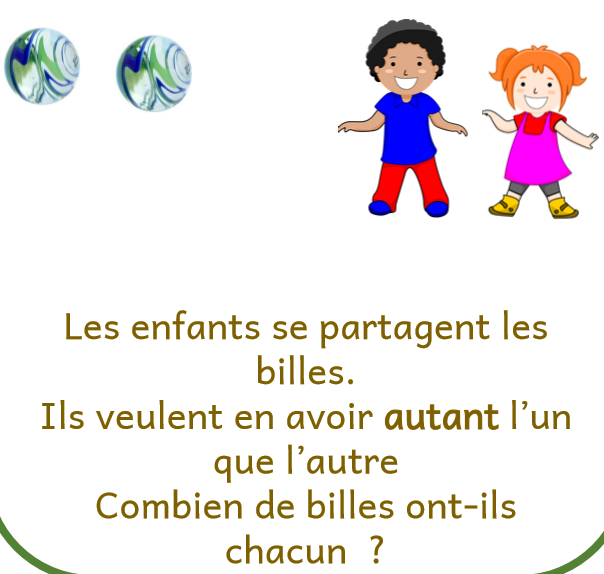 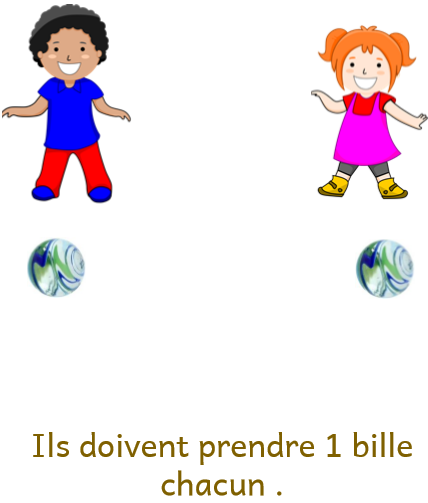 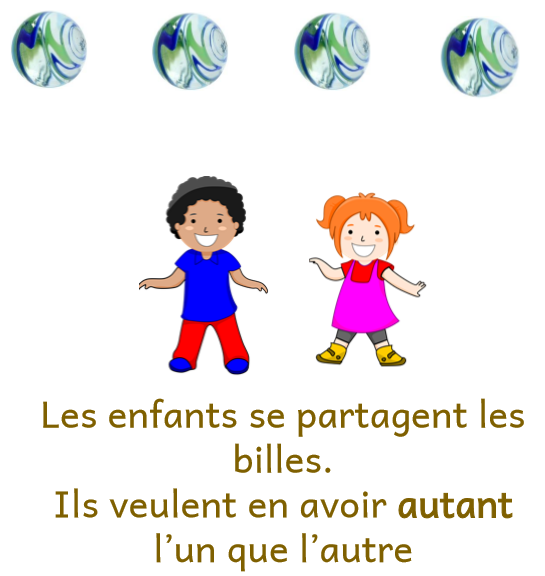 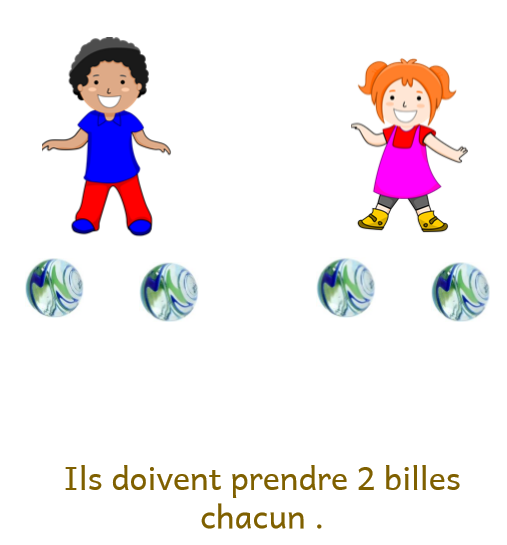 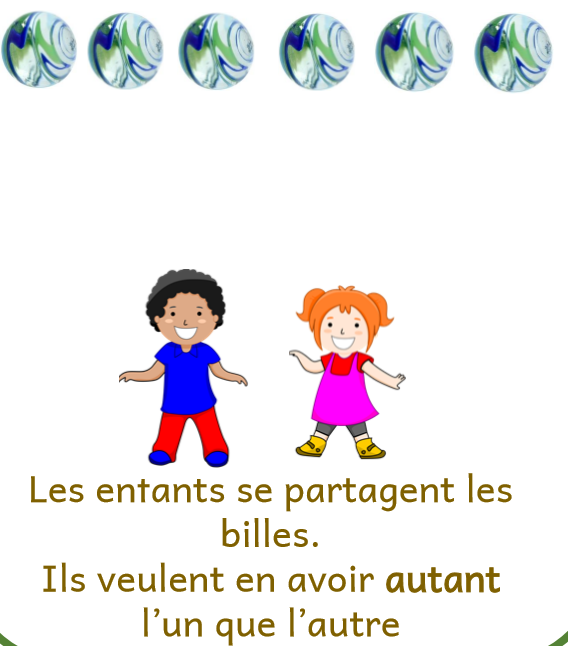 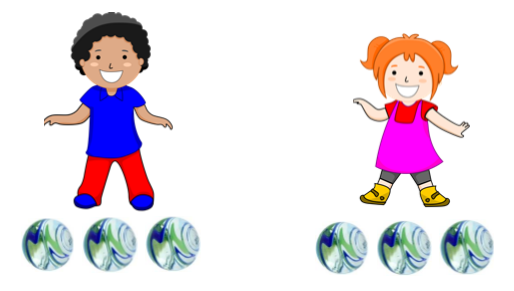 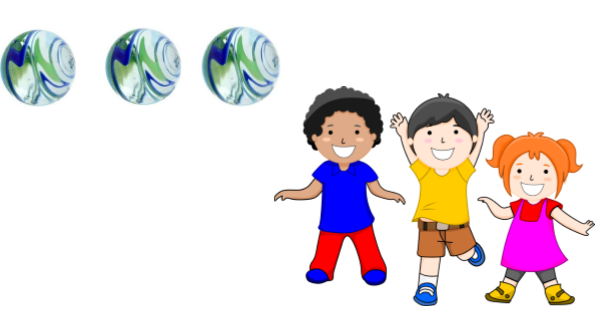 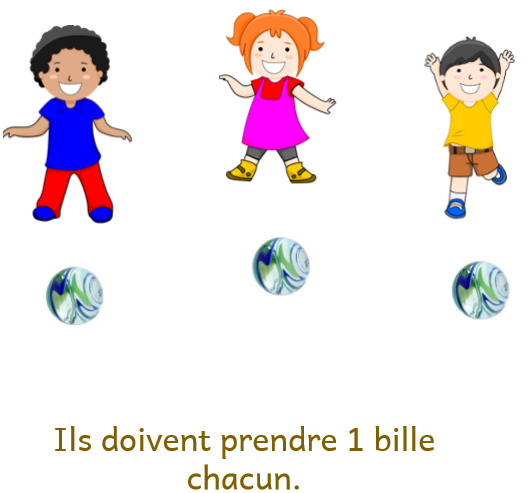 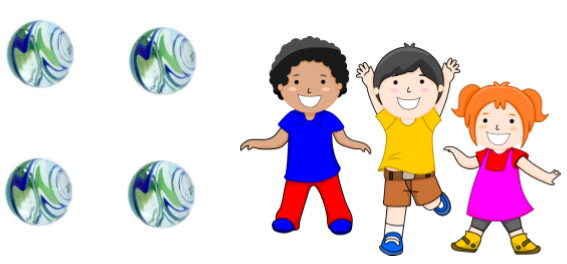 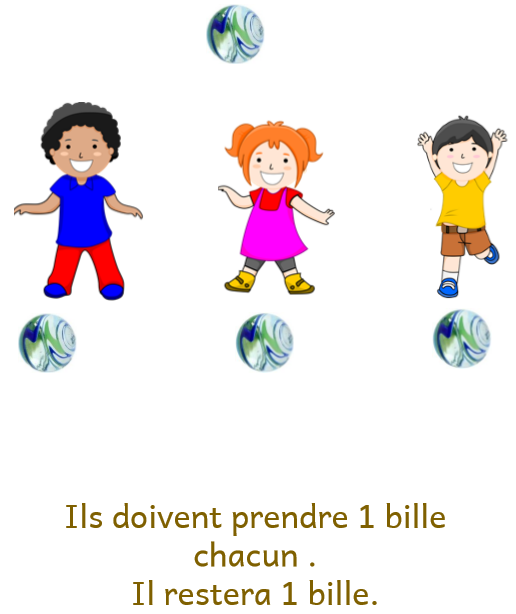 